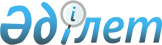 О присвоении наименований улицам сел Ярославка, Новодонецк, ВоробьевкаРешение акима Журавлевского сельского округа Буландынского района Акмолинской области от 3 августа 2009 года № 1. Зарегистрировано Управлением юстиции Буландынского района Акмолинской области 10 сентября 2009 года № 1-7-90

      В соответствии с подпунктом 4 статьи 14 Закона Республики Казахстан от 8 декабря 1993 года «Об административно-территориальном устройстве Республики Казахстан», пунктом 2 статьи 35 Закона Республики Казахстан от 23 января 2001 года «О местном государственном управлении и самоуправлении в Республике Казахстан», с учетом мнения населения, аким Журавлевского сельского округа РЕШИЛ:



      1. Присвоить наименования улицам сел Ярославка, Новодонецк, Воробьевка.



      В селе Ярославка:

      Улице № 1 - наименование Новоселов;

      Улице № 2 - наименование Школьная;

      Улице № 3 - наименование Рабочая;

      Улице № 4 – наименование Дорожная;

      Улице № 5 – наименование Ярославская;

      Улице № 6 – наименование Новая;

      Улице № 7 – наименование Степная.



      В селе Новодонецк:

      Улице № 1 - наименование Новая;

      Улице № 2 - наименование Донецкая.



      В селе Воробьевка:

      Улице № 1 - наименование Ялань;

      Улице № 2 – наименование Целинная;

      Улице № 3 – наименование Новоселов;

      Улице № 4 – наименование Приозерная;

      Улице № 5 – наименование Новая;

      Улице № 6 – наименование Воробьевская.



      2. Контроль за исполнением настоящего решения оставляю за собой.



      3. Настоящее решение вступает в силу со дня государственной регистрации в управлении юстиции Буландынского района и вводится в действие со дня официального опубликования.      Аким Журавлевского

      сельского округа                           А.И.Фролов      СОГЛАСОВАНО:      Начальник

      государственного учреждения

      «Отдел архитектуры

      и градостроительства»

      Буландынского района                       Р.К.Абдилдина      Начальник

      государственного учреждения

      «Отдел культуры и

      развития языков»

      Буландынского района                       С.Е.Аймагамбетова
					© 2012. РГП на ПХВ «Институт законодательства и правовой информации Республики Казахстан» Министерства юстиции Республики Казахстан
				